REFLECTION: E = 0-6		D = 7-13	S = 14-19	M = 20-24Name:                                                   ICT Assessment: 6E-6M                     Teaching  Group: Name:                                                   ICT Assessment: 6E-6M                     Teaching  Group: Name:                                                   ICT Assessment: 6E-6M                     Teaching  Group: Name:                                                   ICT Assessment: 6E-6M                     Teaching  Group: Name:                                                   ICT Assessment: 6E-6M                     Teaching  Group: Name:                                                   ICT Assessment: 6E-6M                     Teaching  Group: DIGITAL LITERACYUnderstanding of how to use technology safely and responsibly.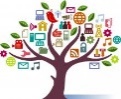 COMPUTER SCIENCE (Choose unit)Ability to design write and debug programs; knowledge of sequencing and logical reasoning. 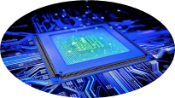 COMPUTER SCIENCE (Choose unit)Ability to design write and debug programs; knowledge of sequencing and logical reasoning. INFORMATION TECHNOLOGYAbility to demonstrate basic IT skills and use of software to explore, present ideas & solve problems.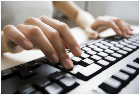 CHARACTERPersonal, social and interactive beahvour within lessons. Holistic development.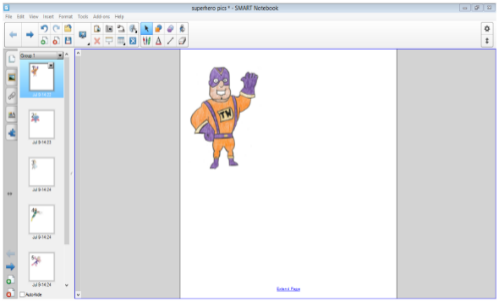 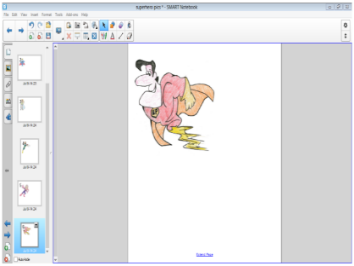 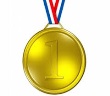 Secure/Mastered   I can explain why it is important to remain safe when using the internet whilst understanding the dangers and ways to protect myself.
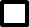    I can confidently identify content that is appropriate to share online and how to use the internet responsibly.   I can add voice sounds to enhance an animated story.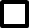   I can add interactive user features to a scene or story. I can program a character to be controlled around a custom track to reach a goal. I can program a character to follow an automatic path. I can plan and calculate a spending budget. I can design a spreadsheet for a specific purpose.  I can always be first to volunteer to help support staff within lessons.  I can consistently contribute my own ideas to the whole class without being asked.


SECURE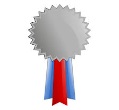 Developing    I can explain why it is important to be safe when using technology, recognising the dangers and can list at least 2 ways to remain safe.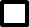 
   I can demonstrate a good understanding of sharing age-appropriate content, information and online behaviour when using the internet.   I can control when objects need to be visible. I can sequence events to create a story narrative. I can use tools and add features to create an original landscape in Kodu.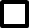  I can analyse and deconstruct code to work out its purpose. I can add, edit and calculatedata. I can use a spreadsheet to solve problems.  I can often volunteer to hand out equipment and help staff. I can use think, pair, share skills to offer ideas to peers.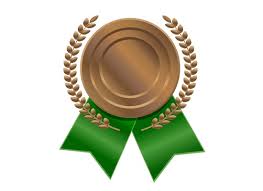 Emerging  I can describe why it is important to be safe when using technology and recognise some dangers.  I can show a basic understanding of what information is appropriate to share online.  I can create appropriate animations. I can structure and control the timing of events. I can investigate and evaluate the features of programming software. I can program Kodu using When and Do instructions.  I can enter data and formulas into a spreadsheet. I can order and present data based on calculations         I can sometimes offer to help with handing out of worksheets/folders.         I can sometimes volunteer to show examples of work produced. WinterWinterSpringSpringSummerSummerDigital Literacy /6Digital Literacy /6Digital Literacy /6Computer Science/6Computer Science/6Computer Science/6Information Technology /6Information Technology /6Information Technology /6Character/6Character/6Character/6Total / 24Total/ 24Total / 24My Strength: ___________________________________________________________________________________________________________________________My target: _____________________________________________________________________________________________________________________________I am proud of myself because:______________________________________________________________________________________________________________________________________My Strength: ___________________________________________________________________________________________________________________________My target: _____________________________________________________________________________________________________________________________I am proud of myself because:______________________________________________________________________________________________________________________________________I have improved by _____ pointsMy Strength: ___________________________________________________________________________________________________________________________My target: _____________________________________________________________________________________________________________________________I am proud of myself because:______________________________________________________________________________________________________________________________________I have improved by _____ pointsMy Strength: ___________________________________________________________________________________________________________________________My target: _____________________________________________________________________________________________________________________________I am proud of myself because:______________________________________________________________________________________________________________________________________I have improved by _____ pointsMy Strength: ___________________________________________________________________________________________________________________________________My target: _____________________________________________________________________________________________________________________________________
I am proud of myself because:_____________________________________________________________________________________________________________________________________________I have improved by _____ pointsMy Strength: ___________________________________________________________________________________________________________________________________My target: _____________________________________________________________________________________________________________________________________
I am proud of myself because:_____________________________________________________________________________________________________________________________________________Superhero skills used in winter termCreative thinker    Reflective learnerSelf-manager          Effective participator Independent enquirer  
Team workerSuperhero skills used in Spring termCreative thinker    Reflective learnerSelf-manager          Effective participator Independent enquirer  
Team workerSuperhero skills used in summer termCreative thinker    Reflective learnerSelf-manager          Effective participator Independent enquirer  
Team workerWhat fruits of faith have you used: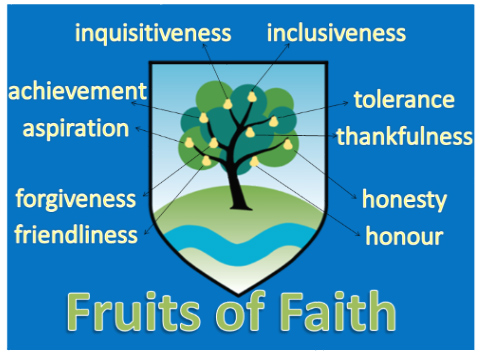 What fruits of faith have you used:What fruits of faith have you used: